Top of FormPATPASKILLS AND STRENGTHS Excellent organizational and time management skills Highly skilled in managing office activities independently Punctual and possess the ability to perform tasks independently Good coordination and relationship building skills Sound knowledge of Secretarial monitoring Extensive knowledge of handling EPBAX  Good telephone etiquette and presentation skills Skilled in MS Office (MS Word, Outlook, Excel, PowerPoint) Ability to perform tasks under pressure EDUCATION:(2005) B.com Taxation from S.S.G.S Degree College Hyderabad (Sri Venkateshwara University) (2000) P.G. DCA (Microsoft Office Software)AREAS OF EXPERTISE Problem Solving, Decision Making and Research Managing Events  and Meetings Management Administrative Processes and Support Document and Records Management PROFESSIONAL EXPERIENCE 5/31/2013-Present: University, Saudi Arabia Executive Secretary cum coordinatorHandle EPBAX, Outlook Managing requests for all Faculty and Staff at the Preparatory Department Handle Housekeeping staff and Department Pantry Maintain the official website for the Preparatory Department. Managing appointments and supervising special events. Interacting & coordinating with officials within and outside the organization. Calendar Management, Scheduling/Organizing meeting, Organizing business travel (domestic & international), Flight arrangements, hotel accommodation, preparation of travel itineraries, arranging foreign exchange, visa arrangements, overseas travel insurance etc. Email Management, prioritizing the email, taking dictation, documentation, filing and other office routine work. Department administrative work, maintaining leave/attendance records, stationary & general housekeeping. Schedule and maintain complex calendar of appointments, Scheduling, organizing and coordinating meetings & conferences - both internal and external.9/2010 – 4/14/2013  Taj Falaknuma Palace, Hyderabad Executive Assistant Prepared meeting agendas and handled correspondenceMaintained official website. Organized commitments and appointments. Coordinated official travel arrangements and supervised special eventsProvided Instructional training for secretarial staff5/2006 - 9/2010 Hyderabad Executive AssistantHandled correspondence, projects, and expense reports for the President, VP & VFOBooked hotels and flight arrangements for all Executives. Planned and executed occasional events for 200 employees and guests. Assisted the Account Department with checks and invoices. Prepared requisitions for contracting & maintenance work. Data entry for efficiency reports and production cards 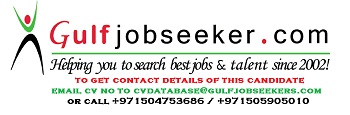 Gulfjobseeker.com CV No: 1465722